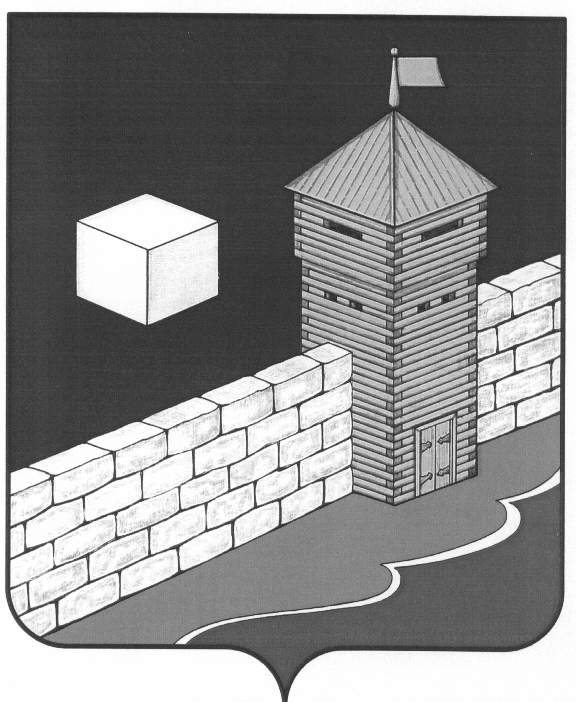 АДМИНИСТРАЦИЯ  НОВОБАТУРИНСКОГО  СЕЛЬСКОГО  ПОСЕЛЕНИЯ                                   ПОСТАНОВЛЕНИЕ 24.12.2019 года №  47	п. Новобатурино	Об утверждении паспорта муниципальной программы «Муниципальное управлениеНовобатуринского сельского поселения»на 2020-2022  годыНа основании ст.179 Бюджетного кодекса РФ, Устава Новобатуринского сельского  поселение, Федеральным законом от 06.10.2003 N 131-ФЗ  «Об общих принципах организации местного самоуправления в Российской Федерации», Постановлением главы Новобатуринского сельского поселения  от 27.04.2010 № 18, администрация Новобатуринского сельского ПОСТАНОВЛЯЕТ:1.Утвердить паспорт муниципальной целевой программу «Муниципальное управление  Новобатуринского сельского поселения» на 2020-2022  годы;3.  Настоящее Постановление вступает в силу с 01 января 2020 года.4.  Контроль за выполнением настоящего постановления оставляю за собой.Глава Новобатуринскогосельского поселения                                        А.М. АбдулинПаспорт муниципальной  программы«Муниципальное управление  Новобатуринского сельского поселения»на 2020-2022  годыНаименование муниципальной программыМуниципальная  программа «Муниципальное управление Новобатуринского сельского поселения»  на 2020-2022 годыОтветственный исполнитель программыАдминистрация Новобатуринского сельского поселенияУчастники программыАдминистрация Новобатуринского  сельского поселенияПодпрограммы программы-Программно-целевые инструменты программыОтсутствуют Цели программыПовышение эффективности деятельности органов местного самоуправления Новобатуринского сельского поселения по реализации своих полномочий в целях повышения качества  решения вопросов местного значения, исходя из интересов населения Новобатуринского сельского поселенияЗадачи программы-Совершенствование правовых и организационных основ местного самоуправления;-повышение эффективности деятельности  Администрации Новобатуринского  сельского поселения ;-оценка эффективности деятельности органов местного самоуправления;-повышение гражданской активности и заинтересованности населения в осуществлении  поставленных задач ;-внедрение эффективных технологий и современных методов кадровой работы,  обеспечение условий для их результативной профессиональной служебной деятельности;-организация материально-технического обеспечения деятельности органа местного самоуправления;-создание механизмов эффективного противодействия коррупционным проявлениям, обеспечение защиты прав и законных интересов граждан;-повышение качества и доступности муниципальных услуг на территории сельского поселенияЦелевые индикаторы и показатели программы-Соотношение количества обращений граждан, рассмотренных в срок к количеству обращений, поставленных на контроль  должен составлять 100%-Удовлетворенность населения деятельностью органа местного самоуправленияЭтапы и сроки реализации программы2020-2022 годы.Этапы не выделяются.Ресурсное обеспечение программыОбъем ассигнований местного бюджета программы 2020-2022 годы 2358,23  тыс. рублей, в том числе: ;2020 год-1462,30 тыс.рублей2021 год – 981,63 тыс. рубля;2022 год – 895,92 тыс. рубля;Ожидаемые результаты-организация юридически значимого электронного документооборота;-повышение эффективности муниципальной службы и органов местного самоуправления;-профессиональное развитие служащих Администрации Новобатуринского сельского поселения;-повышение уровня доверия граждан к органам местного самоуправления;-увеличение числа граждан, использующих механизм получения муниципальных услуг в электронной форме